Scenariusz 17Kolejna partia materiału 28 majaNie zapomnij!!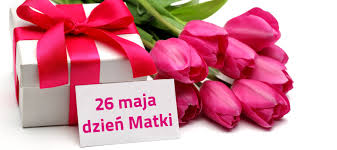 EDUKACJA POLNISTYCZNAPrzeczytaj opowiadanie „Zamiana” – podręcznik str. 44, 45. Wykonaj zadania w ćwiczeniach na str. 45, 46, 47 – oprócz ćw. 9. EDUKACJA MATEMATYCZNACzy wiesz co to tuzin, a co mendel ?Tuzin – inna nazwa liczby dwanaście, zwykle używana w kontekście liczby sztuk (np. tuzin jajek).Mendel – nieużywane już powszechnie inne określenie 15 sztuk. Określenie stosowano w odniesieniu do produktów rolnych, np. jajek. Określenie to bywa jeszcze spotykane na bazarach.ZAPAMIĘTAJ !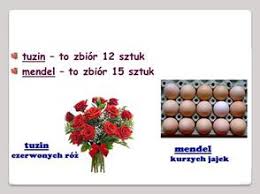 1. Oblicz w zeszycie , ile to sztuk:- 4 mendle, 5 mendli, 6 mendli;- 4 tuziny, 5 tuzinów , 6 tuzinów, 7 tuzinów.Obliczenia prześlij na ocenę do czwartku 28 maja2. Wykonaj  zadania w ćwiczeniach na str. 27Aby podzielić dużą liczbę, rozkładamy  ją  na dwie takie liczby, aby każda z nich dzieliła się przez daną liczbę, np. :    60    :   3 =   30  :  3 + 30 :   3 =  10  +  10  = 2030    30    85 :  5 =    40  :  5   +  45  :   5 =  8 + 9   =  1740    45Wykonaj zadania w ćwiczeniach na str. 28, 29.EDUKACJA   MUZYCZNAWysłuchaj i naucz się pierwszej zwrotki i refrenu piosenki  pt. „Walczyk dla mamy” https://www.youtube.com/watch?v=FBeDPOfpVuQZAJĘCIA KOMPUTEROWE Przygotuj dla mamy  laurkę z życzeniami  korzystając z poznanych narzędzi w programie  Paint lub Word.W-FW tym tygodniu proponujemy ćwiczenia ze skakanką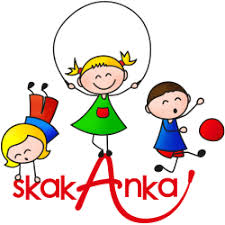 Każde ćwiczenie wykonaj przynajmniej  po 10 razy. Skręcaj głową  w prawo i lewo. Wykonaj  skłony   głową w przód i tył.Unoś  barki w górę i opuszczać w dół .Wykonaj skłony tułowia w przód i tył, na boki. Wykonaj skoki „pajaca”.Wykonaj naprzemianstronne skrętoskłony do prawej i do lewej nogi z przenoszeniem ramion.W lekkim rozkroku ze skakanką wykonaj skrętoskłony.Wykonaj przeskoki obunóż przez złożoną skakankę w przód i w tył.W siadzie rozkrocznym ze złożoną skakanką wykonaj skręty  w prawo i lewo. W siadzie prostym  wykonaj skłon  w przód i raz zostawiaj skakankę przed stopami a raz zabieraj.W siadzie prostym zaczep skakankę za stopy i przejdź do leżenia przewrotnego.  W  leżeniu przodem zaczep złożoną skakankę za stopy i rób kołyskę w przód i w tył.      13. Wykonaj w miejscu przeskoki przez skakankę:           - obunóż,           -  na prawej/lewej nodze w przód/tył.                                          Życzymy bezpiecznej i udanej zabawy